Aufgabe 1: Von hell nach dunkelAufgabenstellung:Helligkeitsfelder mit möglichst unterschiedlichen grafischen Mitteln herstellenEine gleichmässig abgestufte Helligkeitsreihe herstellenLernziele:Mit unterschiedlichen grafischen Mitteln Helligkeitsfelder und Helligkeitsstufen herstellenHinweise:Einführung: Klassengespräch zu Vorlage der Helligkeitsreihe.Arbeitsprozess in zwei getrennten Teilaufgaben: Auftrag 1: Erprobung unterschiedlicher grafischer Mittel Auftrag 2: Helligkeitsreihe Material: Verschieden harte Bleistifte.Bezug zum Lehrplan 21:BG.2.D.1.1c »1: Die Schülerinnen und Schüler können weiche und harte Bleistifte, wasserlösliche und wasserfeste Kreiden, Gouache und Wasserfarbe erproben und einsetzen.
Direktlink: http://v-ef.lehrplan.ch/101LPZEuJfWEWvLu5VEZJVFKqbSXtxTF9 BG.2.C.1.1b: Die Schülerinnen und Schüler können die Druckstärke im Zeichnen variieren und deckend sowie durchscheinend malen. 
Direktlink: http://v-ef.lehrplan.ch/101HpF9cYrPJBAHp4bEcC2tRPTXVv3W93 BG.2.B.1.1b »1: Die Schülerinnen und Schüler können diagonale, horizontale, vertikale Anordnungen von Punkten und Linien linear und flächig erproben und einsetzen.
Direktlink: http://v-ef.lehrplan.ch/1012uJxAxrqN5wuLv8m4GpAUD5WUa6b82 Beispiele von Schülerinnen und Schülern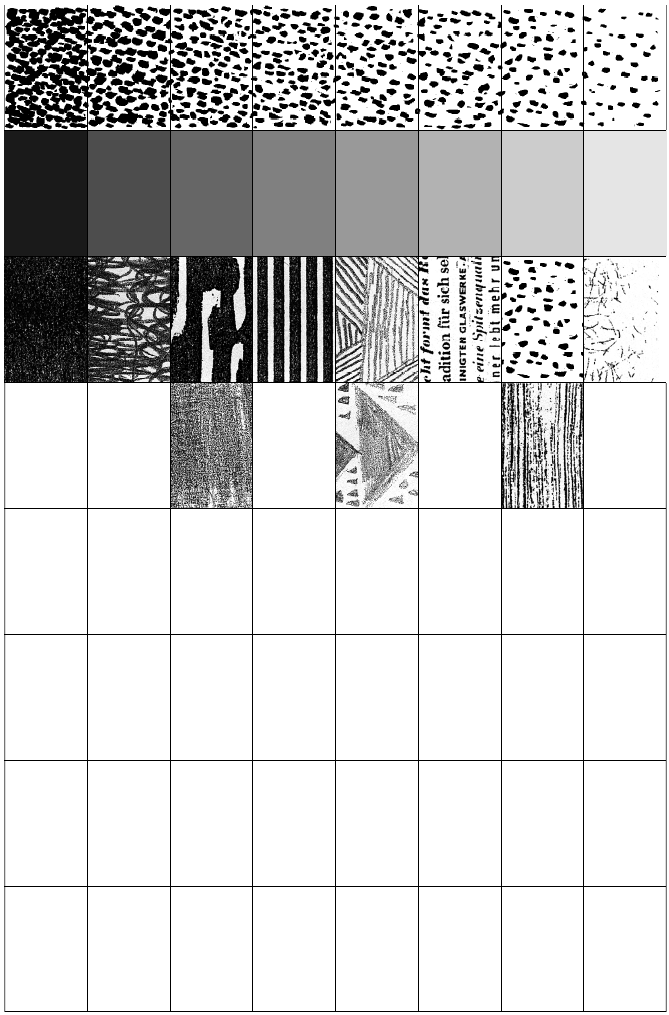 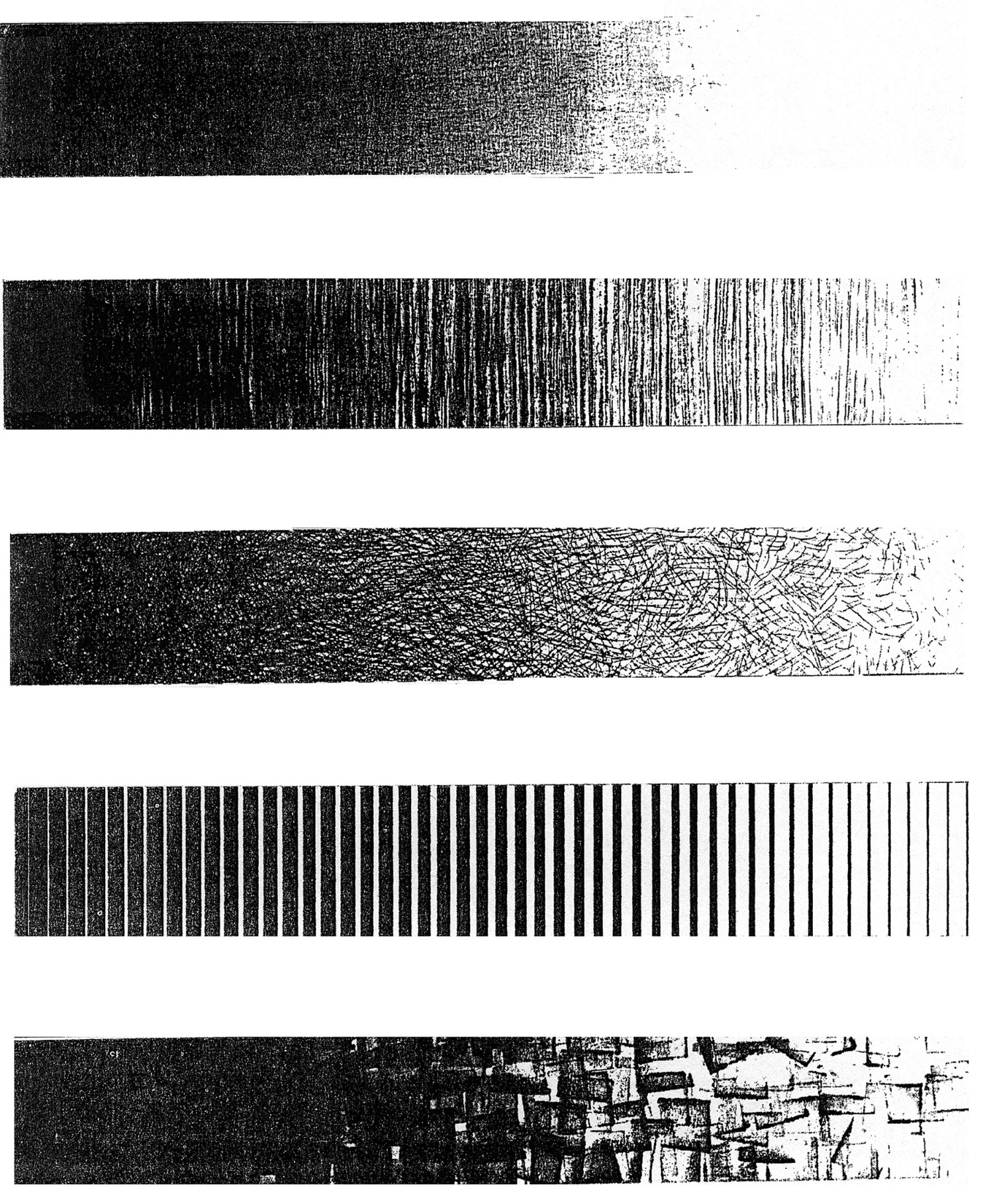 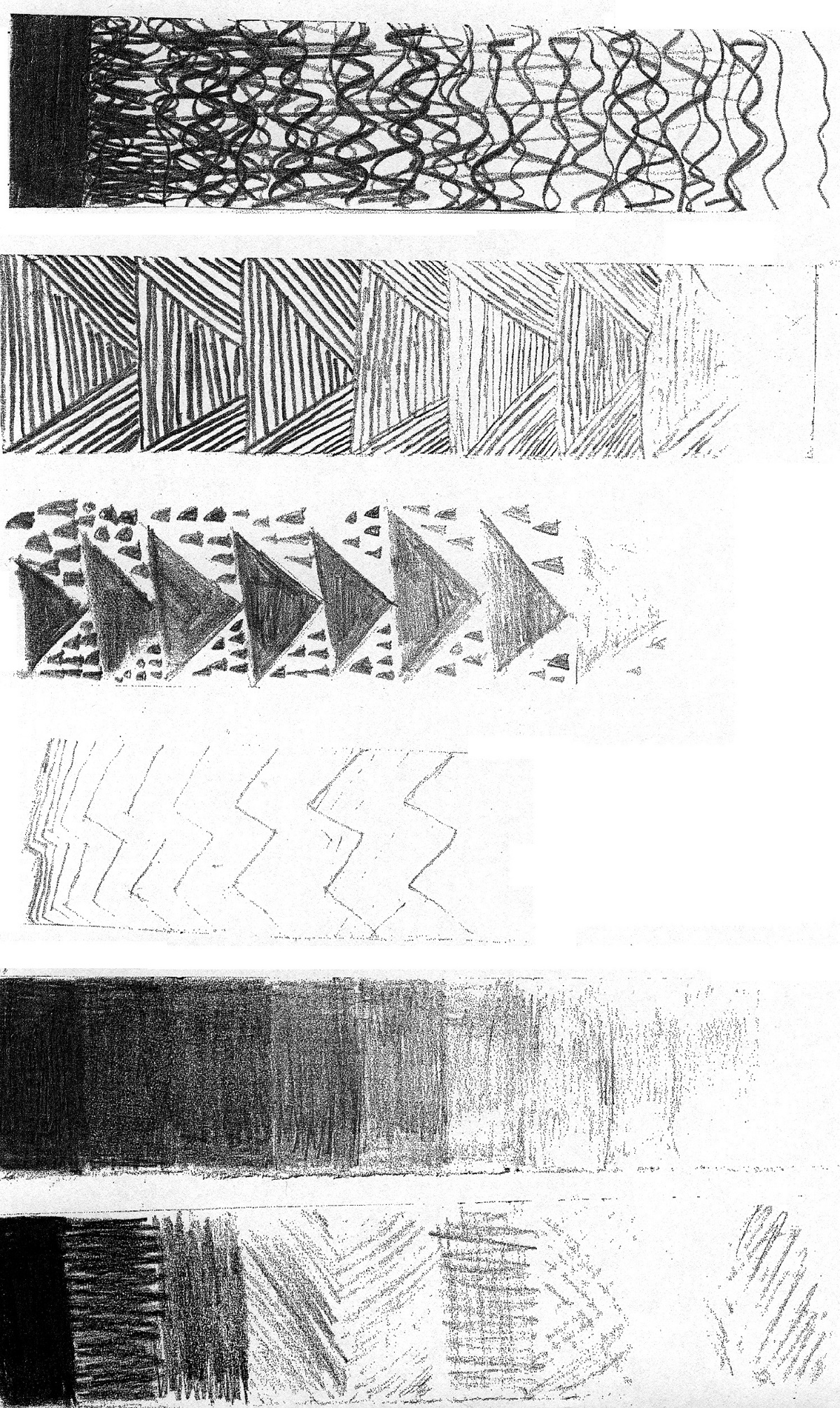 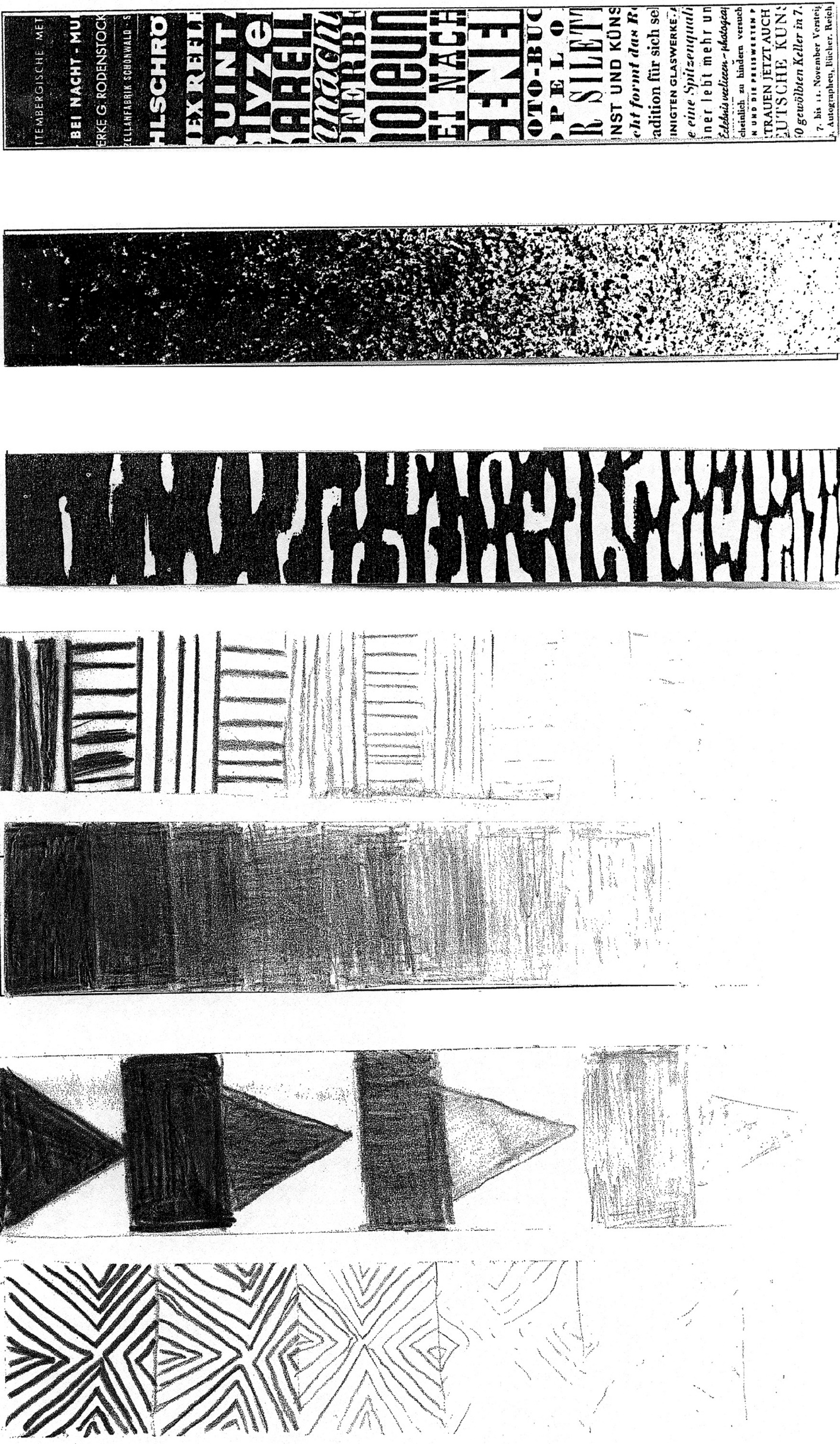 